Tp. Hà Tĩnh, ngày 28 tháng 04 năm 2021BÁO CÁO CỦA HỘI ĐỒNG QUẢN TRỊ NĂM 2020VÀ ĐỊNH HƯỚNG HOẠT ĐỘNG NĂM 2021Năm 2020 là năm thứ ba của nhiệm kỳ IV (2018-2022), hoạt động theo mô hình Công ty cổ phần. Tôi xin thay mặt Hội đồng quản trị trình bày với Đại hội Báo cáo của Hội đồng quản trị Công ty cổ phần Dược Hà Tĩnh năm 2020 và định hướng hoạt động năm 2021 như sau:PHẦN I: BÁO CÁO HOẠT ĐỘNG CỦA HĐQT NĂM 2020I. VỀ NHÂN SỰ: 1. Hội đồng quản trị: Đại hội đồng cổ đông thường niên năm 2020 gồm có 5 thành viên: 1. Ông: Lê Hồng Phúc – Chủ tịch HĐQT2. Ông: Lê Quốc Khánh – UV HĐQT3. Ông: Nguyễn Đăng Phát – UV HĐQT4. Ông: Võ Đức Nhân – UV HĐQT5. Ông: Đinh Văn Dũng – UV HĐQT2. Ban kiểm soát: Đại hội đồng cổ đông thường niên năm 2020 gồm có 3 thành viên 1. Bà: Nguyễn Thị Bích Xuân – Trưởng ban Kiểm soát2. Bà: Bùi Thị Hoa – UV Ban kiểm soát3. Ông: Lê Sỹ Tuấn – UV Ban kiểm soát (từ nhiệm ngày 01/05/2020)4. Ông: Phan Đình Tiến – UV Ban kiểm soát (bổ nhiệm từ ngày 30/05/2020)3. Cổ đông: Cơ cấu cổ đông công ty Cổ phần Dược Hà Tĩnh theo danh sách chốt tại ngày 26/03/2021 (Danh sách do VSD cung cấp) gồm: 518 cổ đông trong đó cá nhân 512 và 6 cổ đông tổ chức. Có 4 cổ đông lớn có số cổ phần trên 5% vốn điều lệ.II. THỰC HIỆN NHIỆM VỤ CỦA HĐQT NĂM 2020:1. Đánh giá chung: a. Thuận lợi:- Hội đồng quản trị có nhiều kinh nghiệm trong quản trị doanh nghiệp. Các thành viên HĐQT đồng thời cũng là Ban Tổng Giám đốc nên có sự thống nhất cao trong việc đề ra chiến lược phát triển của Công ty. Luôn luôn chỉ đạo sát sao kịp thời các Bộ phận, Chi nhánh triển khai có hiệu quả kế hoạch sản xuất kinh doanh từng tháng, quý, 6 tháng và cả năm.- CBCNV Công ty có tinh thần đoàn kết, chịu khó, sáng tạo, nỗ lực vượt qua từng khó khăn thách thức trước thay đổi tình hình kinh tế xã hội.- Ban lãnh đạo (HĐQT, Ban Tổng Giám đốc) luôn chỉ đạo sát sao, kịp thời.- Cơ sở vật chất cho sản xuất, kinh doanh được chú trọng đầu tư và mở rộng sản xuất.- Công ty luôn nhận được sự ủng hộ, giúp đỡ của các cơ quan chức năng, chính quyền địa phương.b. Khó khăn, thách thức:- Năm 2020 nền kinh tế Việt Nam tiếp tục gặp nhiều khó khăn do dịch bệnh Covid 19 xảy ra trên toàn thế giới, các loại chi phí đầu vào tăng như lương, BHXH, BHYT, BHTN...- Đấu thầu, cung ứng thuốc vào các cơ sở điều trị hiệu quả còn thấp, ảnh hưởng không nhỏ đến lợi nhuận của Công ty.- Giá cả Nguyên vật liệu tăng cao dẫn đến chi phí tăng nhiều, lao động năng suất thấp.- Chính sách nhà nước trong lĩnh vực quản lý dược liên tục thay đổi. - Sự cạnh tranh gay gắt trên thị trường tự OTC và thị trường ETC.- Hệ thống bán hàng chưa được bao phủ rộng do thiếu nhân sự; Chưa có sản phẩm thương hiệu mạnh để tiến sâu, tiến mạnh vào thị trường.2. Công tác tổ chức:- Cơ cấu tổ chức và hệ thống quản trị của Công ty ngày càng được hoàn thiện theo hướng chuyên nghiệp. - Ban hành Quy chế quản trị của Công ty, quy định chức năng nhiệm vụ các Bộ phận, Chi nhánh.- Công tác bổ nhiệm cán bộ quản lý đúng người, đúng việc, đảm bảo công việc được thực thi hiệu quả theo hướng tinh gọn. Việc miễn nhiệm các chức danh cán bộ quản lý dựa trên hiệu quả công việc, đảm bảo công khai, dân chủ, không trái với các quy định theo hợp đồng lao động. - Trong năm 2020 HĐQT đã bổ nhiệm thay thế 02 chức danh Giám đốc chi nhánh (Chi nhánh Thanh Hóa và chi nhánh Nghệ An); Thành lập và bổ nhiệm 01 Giám đốc chi nhánh mới là chi nhánh Đà Nẵng.- Công tác tuyển dụng thực hiện đúng quy trình, đáp ứng đủ nhu cầu phát triển sản xuất kinh doanh.3. Kết quả đạt được trong năm 2020. Thực hiện Nghị quyết của Đại hội đồng cổ đông, HĐQT đã triển khai kế hoạch, phương hướng sản xuất kinh doanh hàng năm, HĐQT đã xác định chiến lược mục tiêu phát triển sản xuất kinh doanh và giao cho Ban Tổng Giám đốc triển khai thực hiện. Năm 2020 HĐQT đã thực hiện chức năng giám sát để đảm bảo kết quả đạt được từ công tác điều hành của Tổng Giám đốc theo đúng mục tiêu, định hướng và kế hoạch đã đề ra. Kết quả các chỉ tiêu cơ bản như sau:Ban Điều hành dưới sự chỉ đạo của Tổng Giám đốc đã rất năng động, nỗ lực để thực hiện nhiệm vụ kế hoạch sản xuất kinh doanh mà Đại hội đồng cổ đông giao; Đã chủ động triển khai thực hiện các Nghị quyết, Quyết định của Hội đồng quản trị theo đúng định hướng phát triển của Công ty, góp phần không nhỏ vào hiệu quả hoạt động kinh doanh của Công ty. 3.1.  Hoạt động kinh doanh:- HĐQT đã đề xuất các chiến lược, mục tiêu, chỉ đạo Ban Tổng Giám đốc điều hành và các cấp quản lý tập trung cao cho công tác thị trường như xây dựng hệ thống, mạng lưới, nhân sự, các chương trình bán hàng, quảng cáo ... Trong năm qua, doanh thu không ngừng tăng trưởng ở mức cao, là đơn vị chủ lực phân phối thuốc trong toàn tỉnh, đấu thầu cung ứng thuốc trong các cơ sở điều trị trong tỉnh luôn giữ mức cao.- Đầu tư, chỉ đạo mở rộng mạng lưới phân phối thuốc trong phạm vi toàn quốc, vì vậy doanh thu hàng Hadiphar tăng trưởng mạnh, thương hiệu HADIPHAR ngày càng được khẳng định. Cơ sở vật chất, kho tàng, phương tiện vận tải... tiếp tục đầu tư mở mang. 3.2. Hoạt động sản xuất:- Hoạt động sản xuất là hướng chiến lược mang lại lợi ích lâu dài và bền vững của doanh nghiệp. Công tác đầu tư, nâng cấp cho hệ thống sản xuất được HĐQT luôn ưu tiên, chú trọng thường xuyên.- Thường xuyên bổ sung, nâng cấp máy móc phục vụ sản xuất theo hướng hiện đại hóa, tự động hóa nhằm giảm thiểu nhân công lao động thủ công.- Quan tâm hàng đầu cho công tác nghiên cứu phát triển, thu hút cán bộ làm công tác nghiên cứu khoa học, đầu tư cho công tác đăng ký sản phẩm mới. Đã có nhiều sản phẩm Công ty sản xuất có thương hiệu đem lại giá trị cao.- Công nhân được đào tạo thường xuyên, đảm bảo quy trình sản xuất thực hiện đúng SOP.- Thực hiện nâng cấp thành công Iso theo phiên bản 9001:2015 và áp dụng thực tế vào công tác sản xuất, kinh doanh hàng ngày, cải thiện nâng cao hiệu quả công việc, chống lãng phí trong sản xuất và kinh doanh.3.3. Hoạt động tài chính:- HĐQT luôn nắm bắt kịp thời tình hình tài chính, giám sát chặt chẽ việc chi tiêu, đảm bảo bảo toàn và phát triển vốn, kinh doanh có hiệu quả.- Tăng cường các mối quan hệ hợp tác với các ngân hàng, tổ chức tín dụng để huy động được nguồn vốn lưu động cho sản xuất kinh doanh và đầu tư dài hạn.- Chi trả cổ tức 10% năm 2019 bằng cổ phiếu. - Đã ban hành quy chế chi tiêu nội bộ, việc chi tiêu theo định mức, dự trù, tiết kiệm. - Chi trả cổ tức đầy đủ, đúng Nghị quyết Đại hội đồng cổ đông thường niên.- Đảm bảo chế độ tiền lương, BHXH, BHYT, BHTN và mọi quyền lợi cho người lao động. Nộp ngân sách Nhà nước đầy đủ và đúng luật. Các chỉ tiêu Nộp ngân sách năm sau đều cao hơn năm trước.3.4. Công tác đầu tư, xây dựng cơ bản:	Đáp ứng cơ sở vật chất phục vụ hoạt động sản xuất, kinh doanh theo hướng hiện đại hóa và đảm bảo môi trường phát triển tổng mức đầu tư năm 2020 của Công ty là 18 tỷ đồng, trong đó:- Đầu tư mua sắm, hoàn thiện, xây dựng đưa vào hoạt động văn phòng chi nhánh Nghệ An 5,2 tỷ; xây dựng văn phòng làm việc chi nhánh Hồ Chí Minh 4,2 tỷ, xây dựng văn phòng chi nhánh Thanh Hóa GĐ4 là 1,5 tỷ.- Xây dựng nhà để xe, hồ điều hòa công trình chào mừng kỷ niệm 60 năm thành lập công ty 1 tỷ.- Đầu tư mua sắm máy móc thiết bị phục vụ sản xuất, xe ô tô tải hơn 5,2 tỷ.- Triển khai chính thức phần mềm quản trị doanh nghiệp ERP GĐ1 từ 01/01/2020 để nâng cao công tác quản trị nguồn lực doanh nghiệp. T11/2020 triển khai quản lý hệ thống phân phối DMS vào quản lý bán hàng và GĐ2 phần mềm ERP các module: Quản lý ngân sách, hồ sơ lô sản xuất, hồ sơ kiểm nghiệm điện tử, kế hoạch sản xuất cung ứng nguyên vật liệu. Với tổng thanh toán gần 900 triệu trong năm 2020. Phần mềm ERP giúp nâng cao công tác kiểm tra kiểm soát, góp phần ra quyết định kinh doanh một cách kịp thời và hợp lý.- Triển khai trồng 7,5 ha gồm kim tiền thảo 2ha tại Cẩm Vịnh và Thạch Vĩnh; Mã đề 1ha tại Cẩm Phúc; Nghệ 1ha tại Hương Thọ Vũ Quang; Xạ can 0,5ha tại Cẩm Xuyên và Thạch Hội; Mộc hoa trắng 3ha tại Hương Khê.4. Đánh giá về công tác quản lý của Hội đồng quản trị:- Trong năm 2020 HĐQT đã tổ chức được 7 cuộc họp lớn và một số cuộc họp nhỏ đột xuất để đưa ra các quyết sách trong hoạt động kinh doanh, sản xuất, đầu tư, tài chính.- Các thành viên Hội đồng quản trị đã đồng hành cùng Công ty từ nhiều năm nay, đều là những người có nhiều kinh nghiệm trong quản trị doanh nghiệp, quản lý tài chính và đầu tư. - Hội đồng quản trị đã chỉ đạo sát sao Ban điều hành trong việc thực hiện các Nghị quyết của Đại hội đồng cổ đông và các quyết định của Hội đồng quản trị, trong đó có Nghị quyết và Quyết định liên quan đến những vấn đề quan trọng của Công ty. - Các thành viên Hội đồng quản trị đã nêu cao tinh thần trách nhiệm, tham gia đầy đủ các phiên họp hoặc có ý kiến bằng văn bản theo yêu cầu, hoàn thành tốt các chức năng chỉ đạo, quản lý, giám sát theo quy định. HĐQT đã có sự nhất trí cao khi thông qua các Nghị quyết, biên bản cuộc họp để kịp thời giải quyết các khó khăn vướng mắc phát sinh trong hoạt động sản xuất kinh doanh.- Ngoài hoạt động quản lý sản xuất kinh doanh, Hội đồng quản trị cũng đã quan tâm, chỉ đạo việc chăm lo đời sống của người lao động trong Công ty. Lương của cán bộ nhân viên luôn được trả đầy đủ, điều kiện làm việc của cán bộ, công nhân viên luôn được quan tâm chu đáo. - Ngoài ra, luôn tuyên truyền và tích cực hưởng ứng các hoạt động xã hội, hoạt động từ thiện: ủng hộ Tết cho người nghèo, hỗ trợ gia đình CBCNV có hoàn cảnh đặc biệt khó khăn, ủng hộ đồng bào lũ lụt… Năm 2020 hoạt động xã hội với số tiền hơn 400 triệu đồng.5. Phối hợp hoạt động HĐQT-Ban Kiểm soát:HĐQT tổ chức họp định kỳ, đột xuất đều có sự tham gia của ban kiểm soát và bộ phận quản lý cổ đông nhằm phối hợp chặt chẽ về các hoạt động kiểm tra, kiểm soát minh bạch các nội dung như công nợ, các loại phí, sử dụng vốn...HĐQT, Ban kiểm soát duy trì mối quan hệ công tác trên nguyên tắc vì lợi ích của Công ty, của cổ đông và tuân thủ các quy định của pháp luật, luật Doanh nghiệp, Điều lệ Công ty và các Quy chế nội bộ. PHẦN II:ĐỊNH HƯỚNG HOẠT ĐỘNG CỦA HĐQT NĂM 2021Từ những kết quả đạt được trong năm 2020, HĐQT định hướng một số mục tiêu, nhiệm vụ trọng tâm năm 2021 như sau:I. MỤC TIÊU- Tổng Doanh thu năm 2021 tăng trưởng từ 10 - 15%, năm 2021 đạt 380 tỷ đồng. Trong đó doanh thu hàng Hadiphar tăng trưởng từ 10 - 20% hàng năm, năm 2021 đạt 300 tỷ đồng.- Lợi nhuận hàng năm tăng, trả cổ tức cho cổ đông từ 8 – 12%/năm.- Có kế hoạch mở thêm Chi nhánh, văn phòng đại diện của Công ty khi có yêu cầu cần thiết cho thị trường.- Đầu tư mua đất tại Đà Nẵng, Hà Nội khi tìm được địa điểm phù hợp và có thời cơ thuận lợi.- Đưa vào sử dụng quản lý hệ thống phân phối DMS vào quản lý bán hàng và phần mềm quản trị doanh nghiệp ERP GĐ2 nâng cao công tác quản trị nguồn lực doanh nghiệp.- Tiếp tục đầu tư máy móc thiết bị, dây chuyền công nghệ hiện tại tăng năng lực sản xuất và xây dựng các dây chuyền mới.- Triển khai thực hiện các đề tài nghiên cứu khoa học đang thực hiện để nghiệm thu đề tài. Đăng ký đề tài mới năm 2022.- Mở rộng liên doanh, liên kết trong và ngoài nước để làm tăng nguồn lực và xuất khẩu.- Nghiên cứu đổi mới cơ chế hoạt động quản lý, thu hút và trẻ hóa đội ngũ cán bộ khoa học kỹ thuật, quản lý giỏi để đưa công ty hòa nhập nhanh với xu thế phát triển.II. CÁC CHỈ TIÊU CỤ THỂ: Hội đồng quản trị Công ty đã thống nhất đề ra một số chỉ tiêu sản xuất kinh doanh chính như sau để Ban điều hành xây dựng kế hoạch chi tiết cho từng năm.1. Về hoạt động kinh doanh: - Chỉ đạo Ban Điều hành duy trì và giữ vững thị trường hiện có, tăng cường tìm kiếm đối tác mới, mở rộng thị trường; Nâng cao chất lượng dịch vụ; Tăng cường công tác tiếp thị, bám sát nhu cầu thị trường, quảng bá sản phẩm.- Đầu tư xây dựng mở rộng mạng lưới, hệ thống phân phối về chiều rộng lẫn chiều sâu trong cả nước, đặc biệt là thị trường trọng điểm phía Nam, Tây Nguyên, thị trường xuất khẩu. Đầu tư sản phẩm thương hiệu để đi sâu và đi nhanh vào thị trường, đưa lại doanh thu lớn.- Đầu tư kho tàng, Chi nhánh, văn phòng đại diện, phương tiện vận tải...để mở rộng hoạt động kinh doanh.- Xây dựng chiến lược Marketing chuyên nghiệp, hiệu quả, tạo dựng được thương hiệu uy tín Hadiphar trên thị trường.- Tập trung cao cho công tác đấu thầu trong tỉnh và ngoại tỉnh. - Liên doanh, liên kết với các đối tác trong và ngoài nước để khai thác làm phong phú thêm nguồn hàng. Phân phối chuyên nghiệp, nhiều kênh, nhiều chiều.- Xây dựng lại danh mục sản phẩm phù hợp với từng thị trường, đẩy mạnh xuất khẩu.2. Về hoạt động sản xuất:  - Sản xuất vẫn là chiến lược trọng tâm và lâu dài, Công ty tiếp tục đầu tư cơ sở vật chất, hệ thống nhà xưởng. Ngoài hai nhà máy Tân dược và Đông dược, Công ty sẽ tiếp tục đầu tư dây chuyền sản xuất thuốc đặc biệt để tăng năng lực sản xuất và các sản phẩm có giá trị thương hiệu trong năm 2021.- Đầu tư máy móc, thiết bị phục vụ nâng cao năng lực sản xuất theo hướng  thực hiện cách mạng 4.0 hiện đại hóa, tự động hóa. Đầu tư tài chính mua công nghệ, bản quyền những sản phẩm độc đáo, khác biệt để sản xuất những sản phẩm có giá trị, hiệu quả kinh tế lớn. Nghiên cứu liên doanh sản xuất với đối tác nước ngoài nhằm du nhập công nghệ, áp dụng kỹ năng quản trị hiện đại vào sản xuất.- Chú trọng, đầu tư cho công tác nghiên cứu khoa học, nghiên cứu sản phẩm mới để cho ra đời nhiều sản phẩm có hàm lượng chất xám cao, có hiệu quả kinh tế. Nâng cao, áp dụng các hệ thống quản lý chất lượng tiên tiến nhằm đưa hoạt động sản xuất vào nề nếp, khoa học. Đầu tư, nâng cao năng lực cho hệ thống kiểm tra chất lượng, xây dựng phòng thí nghiệm đạt chứng chỉ quốc tế.3. Về hoạt động tài chính, đầu tư và quản trị công ty: - Tổ chức tốt hoạt động tài chính, minh bạch, hiệu quả. Đảm bảo phản ánh số liệu thống kê kịp thời cho công tác định hướng xây dựng kế hoạch.- Làm tốt công tác quản lý công nợ, giảm thiểu nợ xấu, hàng tồn kho, đảm bảo không để tình trạng nợ đọng, nợ xấu trong hoạt động kinh doanh. - Tiếp tục nghiên cứu đầu tư, tính toán đúng lúc, đúng thời điểm cho các hoạt động mở rộng hệ thống mạng lưới phục vụ kinh doanh. - Định mức chi phí trong sản xuất, kinh doanh; định mức tiền lương, tiền công hợp lý.- Kế hoạch mua đất xây dựng các chi nhánh của Công ty khi có điều kiện: CN Hà Nội, CN Đà Nẵng.- Trả cổ tức 8% - 12% bằng cổ phiếu năm 2021 cho cổ đông và tạo điều kiện tốt cho cổ phần thanh khoản.- Xây dựng kế hoạch phát hành cổ phiếu ESOP để tăng vốn đầu tư.- Đầu tư cơ sở vật chất, mở rộng và phát triển các dây chuyền sản xuất, mua sắm máy móc thiết bị, xe ô tô vận chuyển.- Nâng cao chất lượng công tác đào tạo và phát triển nguồn nhân lực, đánh giá năng lực cán bộ để bố trí công việc cho phù hợp, hiệu quả. - Tiếp tục thu hút nhân sự giỏi khoa học, kỹ thuật, giỏi quản lý, cán bộ có trình độ cao về làm việc.- Cơ cấu lại tổ chức và sắp xếp lại nhân sự với mục tiêu chuyên môn hóa để phù hợp với tình hình sản xuất kinh doanh của Công ty.- Ứng dụng công nghệ thông tin trong hoạt động quản lý điều hành.- Tiếp tục chỉ đạo định hướng chiến lược, bổ sung, hoàn chỉnh đưa vào vận hành phần mềm ERP GĐ2 và quản lý bán hàng DMS nhằm nâng cao chất lượng và hiệu quả điều hành để đạt các mục tiêu đề ra.5. Công tác hoạt động đoàn thể:- Tạo mọi điều kiện để các tổ chức chính trị, xã hội hoạt động một cách có hiệu quả, thiết thực, góp vào thành công về hoạt động chuyên môn.- Các tổ chức, đoàn thể phấn đấu giữ vững các danh hiệu đạt được, thi đua gặt hái được nhiều thành tích, danh hiệu cao hơn.Trên đây là kết quả hoạt động của Hội đồng quản trị Công ty thực hiện trong năm 2020 và định hướng hoạt động năm 2021, rât mong nhận được ý kiến đóng góp của các quý vị cổ đông. Hội đồng quản trị trân trọng báo cáo Đại hội đồng cổ đông. 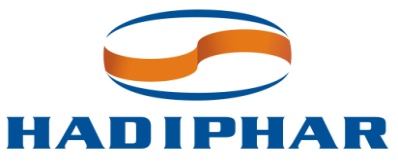 CỘNG HOÀ XÃ HỘI CHỦ NGHĨA VIỆT NAMĐộc lập – Tự do – Hạnh phúc__________STTChỉ tiêuĐVT201920201Tổng Doanh thuTỷ đồng3423371Doanh thu hàng HadipharTỷ đồng2702632Lợi nhuận sau thuếTỷ đồng8,87,33Chi trả cổ tức%1084Thu nhập người lao độngTriệu đồng77T/M HỘI ĐỒNG QUẢN TRỊCHỦ TỊCHLê Hồng Phúc